TASC Endorsed Program Request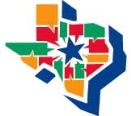 Board of Directors Policy Regarding Endorsements and/or PartnershipsPrograms/projects that complement the mission and purpose of student council may be considered by the Board for an endorsement/partnership.  Programs or projects interested in forming a partnership with TASC must demonstrate in writing the ways in which the program enhances the work of or provides a resource to student councils.  Programs/projects sponsored by member schools are preferred. The Board will approve this type of relationship at the summer board meeting. The board may determine to limit the number of endorsed programs.  These relationships benefit TASC member schools directly, either by providing a resource to the council or to individual students.  Endorsed programs often exhibit at TASC events and present at TASC events.  Benefits to an endorsed program/partner may include access to member schools data for marketing, inclusion in conferences through presentations and reduced exhibit rates, a link on the TASC website, and inclusion in the TASC Resource Guide.  Relationships are established by a board vote and are renewed annually.  Existing programs must demonstrate participation by and benefit to schools and justify the continuation of the relationship in writing.Thank you for your service to student councils, schools, and student leadership.Indicate if this is a new or continuing partnershipName of Organization/ProgramPrimary Contact InformationPrimary Contact Information   Name   Address   Phone Number   Email   WebsiteSecondary Contact Information   Name   Address   Phone number   EmailMission/Purpose of OrganizationHow does your mission align with the goals/purpose of Texas Student Councils? (See About Us tab at www.tasconline.org.)Describe in detail the process for TASC member school participation in this program.What is the benefit of this partnership to the TASC organization as a whole, its member schools or individual advisors/students?What is the benefit of this partnership to your organization?Is there a fee for TASC schools to attain resources or participate in the programDoes participation in this program require student fundraising of any type?Is this program available to student councils statewide?Describe in detail the resources available to TASC schools through this partnership.Describe the plan for serving schools across the state of Texas.Describe your intent to exhibit or present at the TASC Advisors Workshop in September, the TASC Middle Level Conference in November, and the TASC Annual Conference in April. (Presentation topics must be submitted and approved prior to each conference.  Endorsed programs are eligible for reduced fees for exhibiting.  Forms are available under Exhibitors/Sponsors at www.tasconline.org.) Continuing Programs Only: Provide data on the number of TASC schools that participated in this program in the previous year.Continuing Programs Only:  Explain how TASC school/student participation has increased or changed since the partnership began.Continuing Programs Only:  Describe any new plans for serving schools and student councils across the state of Texas.Continuing Programs Only:  Please share any suggestions you have regarding ways that TASC can add value to this partnership.